 My Favorite Things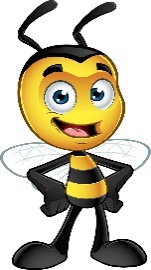 Name: Tracy Morris Grade Level/Position: CounselorBirthday: March 26thFavorite Foods: Chocolate Chip Cookies, Mexican Food & Ice CreamFavorite Dessert/Candy: Carmello Candy Bars & Rolo’sChocolate or Vanilla: ChocolateFavorite Drink: Diet Lemonade from Chick-Fil-A & Mini Plastic Bottles of Diet CokeFavorite Flower: HydrangeasFavorite Color: TealFavorite Sports Team: Royals & ChiefsHobbies/Special Interests: Going to the MoviesFavorite Restaurants: Chick-Fil-A, Texas Roadhouse & 54th Street Favorite Places to Shop: Kirkland’s, Hobby Lobby & Kohl’s